.Intro : 4 comptes[1 à 8] Rocking chair R, Step turn R, Side diagonal R, Touch L, Side diagonal L, Touch R[1 à 8] Vine R, Touch L, Vine ¼ Turn L, Touch R[1 à 8] Side R, Back Rock L, Side L, Back Rock R, Side ¼ turn, Step1/4 turn L, Cross L[1 à 8] Step R, Lock L, Step Lock Step R, Step L, Lock R, Step Lock Step LContact: carole.gourvellec@sfr.frLast Update – 19th Oct. 2017Friends (fr)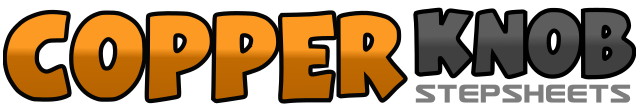 .......Compte:32Mur:4Niveau:Débutant.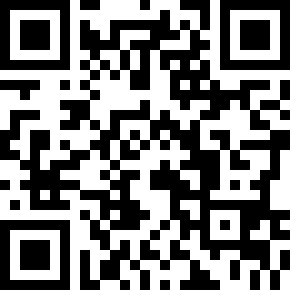 Chorégraphe:Carole Gourvellec (FR) - Août 2017Carole Gourvellec (FR) - Août 2017Carole Gourvellec (FR) - Août 2017Carole Gourvellec (FR) - Août 2017Carole Gourvellec (FR) - Août 2017.Musique:Friends - Justin Bieber & BloodPop®Friends - Justin Bieber & BloodPop®Friends - Justin Bieber & BloodPop®Friends - Justin Bieber & BloodPop®Friends - Justin Bieber & BloodPop®........1&2&PD devant, revenir sur PG, PD derrière, revenir sur PG3 – 4PD devant, ½ tour à G5 – 6PD avant diagonal D, Ramener PG à côté de PD7 – 8PG avant diagonal R, Ramener PD à côté de PG1 – 2PD à D, PG derrière PD,3 – 4PD à D, Ramener PG à côté de PD5 – 6PG à G, PD derrière PG7 – 8PG à G, ¼ de tour, PD à côté de PG1 – 2 &PD à D, PG Croisé derrière PD, Revenir sur PD3 - 4 &PG à G, PD Croisé derrière PG, Revenir sur PG5 – 6PD à D ¼ de tour, PG devant7 – 8PD à D ¼ de tour, PG Croisé devant PD1 – 2PD avant diagonale D, Ramener PG derrière le talon PD3 & 4PD avant diagonale D, Ramener PG derrière le talon PD, PD avant diagonale D5 – 6PG avant diagonale G, Ramener PD derrière le talon PG7 & 8PG avant diagonale G, Ramener PD derrière le talon PG, PG avant diagonale G